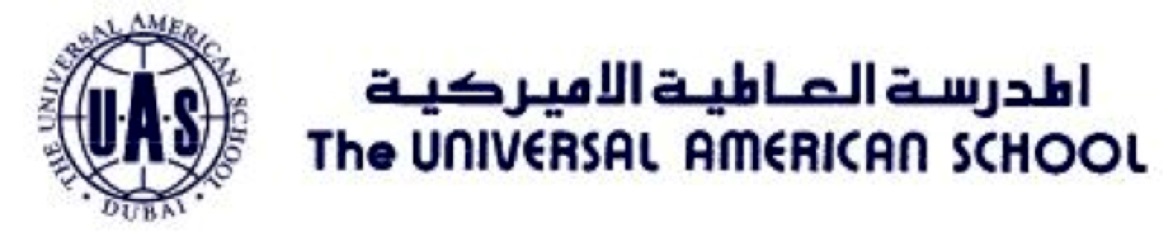 SEIZURE ACTION PLAN FOR SCHOOLStudent Name _____________________________________Date of Birth _________________________School    __________________________________________Teacher______________________________Physician _________________________________________Phone:_______________________________EMERGENCY CONTACTS: Type of seizure: _________________________________________________________________________________What does the seizure look like and how long does it usually last? ________________________________________________________________________________________________________________________________________Possible triggers that should be avoided: ____________________________________________________________________________________________________________________________________________________________Is the student allowed to participate in physical education and other activities? _____Yes _____NoExplain: ____________________________________________________________________________________ARE MEDICATIONS NEEDED TO CONTROL THE SEIZURES? _____No ____Yes (List below the medications needed) MEDICATION				AMOUNT TAKEN 	 	HOW OFTEN AND FOR WHAT SIGNS 1.__________________________	_______________________	_________________________________2.__________________________	_______________________	_________________________________3.__________________________	_______________________	_________________________________List of medication needed at school (name, dosage/route, and frequency) ____________________________________________________________________________________________________________________________IF GENERALIZED SEIZURE OCCURS:If falling, assist student to floor, turn to side to keep airway clear.Loosen clothing at neck and waist; protect head from injury.Clear away furniture and other objects from area.Call 999 if Seizure last more than 5 minute or another seizure starts right after.Loss of consciousnessStop breathingIf student has Diabetes MellitusIf student has never had seizure before Allow seizure to run its course; DO NOT restrain or insert anything into student’s mouth. Do not try to stop purposeless behavior. During a general or grand mal seizure expect to see pale or bluish discoloration of the skin or lips.                     Expect to hear noisy breathing Name    Relationship    Mobile No.     Home No.      Work No.